Информационная карта участника муниципального профессионального конкурса «Методист-новатор - 2017»Правильность сведений, представленных в информационной карте, подтверждаю: _________________________ (_________________________________)		(подпись) 	                (фамилия, имя, отчество участника)«____» __________ 2017г.    В оргкомитет муниципального профессионального конкурса «Методист-новатор - 2017»ЗаявлениеЯ,                                            Гуптор Ирина Сергеевна,(фамилия, имя, отчество)даю согласие на участие в муниципальном профессиональном  конкурсе «Методист-новатор - 2017» и внесение сведений, указанных                                         в информационной карте участника конкурса, в базу данных об участниках конкурса и использование, за исключением разделов № 7 («Контакты»), в некоммерческих целях для размещения в Интернете, буклетах и периодических изданиях с возможностью редакторской обработки, а также на использование оператором конкурса иных материалов, представляемых на конкурс для публикаций в СМИ и при подготовке учебно–методических материалов конкурса.«____» __________ .                            _____________________                                                                                              (подпись)     ПредставлениеМДОУ «Детский сад общеразвивающего вида №29 с.Красный Октябрь»(наименование образовательного учреждения)выдвигает    Гуптор Ирину Сергеевну,  старшего воспитателя                             (фамилия, имя, отчество участника конкурса)на участие в муниципальном профессиональном конкурсе «Методист-новатор  -  2017».Краткое описание системы работы (в том числе наличие наград, грамот, благодарностей)  Изучение проблем воспитательно-образовательной работы в детском саду через деловые игры помогает как начинающему, так и  опытному педагогу усвоить технологию проведения занятий и воспитательных мероприятий. Этот метод ценен тем, что и увлекает ее участников; метод имитации (подражания, изображения, отражения) принятия решений  в различных ситуациях по заданным или выбираемым самими участниками правилам.Руководитель Заявителя                                                                                                          				(фамилия, имя, отчество)                                                                     М.П.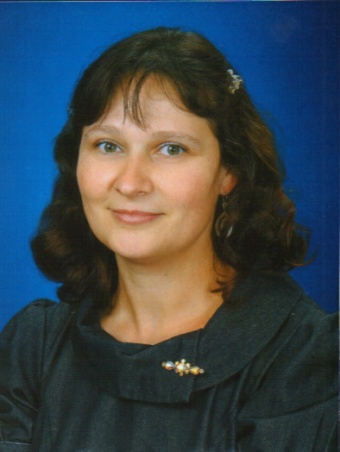 _Гуптор _ (фамилия)Ирина Сергеевна_(имя, отчество)_Гуптор _ (фамилия)Ирина Сергеевна_(имя, отчество)_Гуптор _ (фамилия)Ирина Сергеевна_(имя, отчество)1. Общие сведения1. Общие сведения1. Общие сведения1. Общие сведенияСубъект Российской ФедерацииСубъект Российской ФедерацииСубъект Российской ФедерацииБелгородская областьНаселенный пунктНаселенный пунктНаселенный пунктС.Красный ОктябрьДата рождения (день, месяц, год)Дата рождения (день, месяц, год)Дата рождения (день, месяц, год)16 февраля 1979 года Место рожденияМесто рожденияМесто рожденияг.Мариинск Кемеровской области2. Работа2. Работа2. Работа2. РаботаМесто работы (наименование образовательного учреждения в соответствии с уставом)Место работы (наименование образовательного учреждения в соответствии с уставом)Место работы (наименование образовательного учреждения в соответствии с уставом)муниципальное дошкольное образовательное учреждение «Детский сад общеразвивающего вида №29 с.Красный Октябрь Белгородского района Белгородской области»Занимаемая должностьЗанимаемая должностьЗанимаемая должностьСтарший воспитательОбщий трудовой и педагогический стаж (полных лет на момент заполнения анкеты)Общий трудовой и педагогический стаж (полных лет на момент заполнения анкеты)Общий трудовой и педагогический стаж (полных лет на момент заполнения анкеты)13 летКвалификационная категория Квалификационная категория Квалификационная категория 1 квалификационная категорияПочетные звания и награды (наименования и даты получения)Почетные звания и награды (наименования и даты получения)Почетные звания и награды (наименования и даты получения)-Послужной список (места и сроки работы за последние 5 лет) Послужной список (места и сроки работы за последние 5 лет) Послужной список (места и сроки работы за последние 5 лет) Воспитатель «Детский сад №12 Счастливый островок» г.Мариинска Кемеровской области до 2014 годас 14.08.2014 года старший воспитатель МДОУ «Детский сад общеразвивающего вида №29 с.Красный Октябрь»3. Образование3. Образование3. Образование3. ОбразованиеНазвание, год окончания учреждения профессионального образования, факультетНазвание, год окончания учреждения профессионального образования, факультетНазвание, год окончания учреждения профессионального образования, факультетКемеровский государственный университет 2005 год, Специальность, квалификация по дипломуСпециальность, квалификация по дипломуСпециальность, квалификация по дипломуспециальность Педагогика и методика начального образования, квалификация учитель начальных классовДополнительное профессиональное образование за последние три года (наименования образовательных программ, модулей, стажировок и т. п., места и сроки их получения)Дополнительное профессиональное образование за последние три года (наименования образовательных программ, модулей, стажировок и т. п., места и сроки их получения)Дополнительное профессиональное образование за последние три года (наименования образовательных программ, модулей, стажировок и т. п., места и сроки их получения)Основные публикации (в т. ч. брошюры, книги)Основные публикации (в т. ч. брошюры, книги)Основные публикации (в т. ч. брошюры, книги)-4. Общественная деятельность4. Общественная деятельность4. Общественная деятельность4. Общественная деятельностьУчастие в общественных организациях (наименование, направление деятельности и дата вступления)Участие в общественных организациях (наименование, направление деятельности и дата вступления)Участие в общественных организациях (наименование, направление деятельности и дата вступления)-Участие в работе методического объединения Участие в работе методического объединения Участие в работе методического объединения Руководитель постоянно действующих семинаров воспитателей младших групп.Участие в разработке и реализации муниципальных, региональных, федеральных, международных программ и проектов (с указанием статуса участия)Участие в разработке и реализации муниципальных, региональных, федеральных, международных программ и проектов (с указанием статуса участия)Участие в разработке и реализации муниципальных, региональных, федеральных, международных программ и проектов (с указанием статуса участия)-6. Досуг6. Досуг6. Досуг6. ДосугХоббиХоббиХоббивязание7. Контакты7. Контакты7. Контакты7. КонтактыРабочий адрес с индексомРабочий адрес с индексомРабочий адрес с индексомБелгородская область Белгородский район с.Красный Октябрь, ул.Молодёжная, д.1 Домашний адрес с индексомДомашний адрес с индексомДомашний адрес с индексомБелгородская область Белгородский район с.Красный Октябрь, ул. Пономарёва, д. 88. Рабочий телефон с междугородним кодомРабочий телефон с междугородним кодомРабочий телефон с междугородним кодом-Домашний телефон с междугородним кодомДомашний телефон с междугородним кодомДомашний телефон с междугородним кодом-Мобильный телефон с междугородним кодомМобильный телефон с междугородним кодомМобильный телефон с междугородним кодом8-919-223-1076Факс с междугородним кодомФакс с междугородним кодомФакс с междугородним кодом-Рабочая электронная почтаРабочая электронная почтаРабочая электронная почтаds29uobr@mail.ru Личная электронная почтаЛичная электронная почтаЛичная электронная почтаira.guptor@yandex.ru Адрес сайта (учреждения, личный) в ИнтернетеАдрес сайта (учреждения, личный) в ИнтернетеАдрес сайта (учреждения, личный) в Интернетеwww.ds29.uobr.ru Адреса в Интернете (сайт, блог и т. д.), где можно познакомиться с участником и публикуемыми им материалами Адреса в Интернете (сайт, блог и т. д.), где можно познакомиться с участником и публикуемыми им материалами Адреса в Интернете (сайт, блог и т. д.), где можно познакомиться с участником и публикуемыми им материалами www.infourok.ruwww.maam.ru www.nsportal.ru 8. Профессиональные ценности8. Профессиональные ценности8. Профессиональные ценности8. Профессиональные ценностиПедагогическое кредо участникаПедагогическое кредо участникаПедагогическое кредо участника«Если ты попробуешь, у тебя есть два варианта: получится или не получится. А если ты не попробуешь, то вариант всего один»          Почему нравится работать в ДОУПочему нравится работать в ДОУПочему нравится работать в ДОУКаждый день воспитателя не похож на другой, ведь работа с детьми позволяет раскрывать в себе новые таланты, сделать сегодня то, что казалось невозможным ещё вчера.Профессиональные и личностные ценности, наиболее близкие участникуПрофессиональные и личностные ценности, наиболее близкие участникуПрофессиональные и личностные ценности, наиболее близкие участникуЛюбить детей, быть открытой душой, ответственной в своей деятельностиВ чем, по мнению участника, состоит основная миссия старшего воспитателяВ чем, по мнению участника, состоит основная миссия старшего воспитателяВ чем, по мнению участника, состоит основная миссия старшего воспитателяМиссия заключается в том, чтобы помочь педагогам в открытии самих себя. Возможность проявить свои таланты, свое творчество, мастерство. 10. Приложения10. Приложения10. Приложения10. ПриложенияИнтересные сведения об участнике, не раскрытые предыдущими разделами (не более 500 слов). Интересные сведения об участнике, не раскрытые предыдущими разделами (не более 500 слов). Интересные сведения об участнике, не раскрытые предыдущими разделами (не более 500 слов). Интересные сведения об участнике, не раскрытые предыдущими разделами (не более 500 слов). 